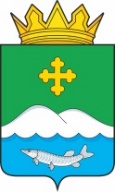 Дума Белозерского муниципального округа Курганской областиПОСТАНОВЛЕНИЕот 23 декабря 2023 года № 4                 с. БелозерскоеО плане работы Думы Белозерского муниципального округа
на 2023 годаВ целях организации работы Думы Белозерского муниципального округа в 2023 году Дума Белозерского муниципального округаПОСТАНОВЛЯЕТ:1. Утвердить План работы Думы Белозерского муниципального округа на 2023 год согласно приложению к настоящему постановлению. 2. Настоящее постановление разместить на официальном сайте Администрации Белозерского муниципального округа в информационно-телекоммуникационной Интернет.3. Контроль за выполнением настоящего постановления возложить на председателя Думы Белозерского муниципального округа.Председатель ДумыБелозерского муниципального округа                                      П.А. МакаровПриложениек постановлению Белозерской районной Думы от 23 декабря 2023 года № 4«О плане работы Думы Белозерского муниципального округа на 2023 год»ПЛАНработы Думы Белозерского муниципального округа на 2023 год№ п/пНаименование разделаОтветственные за подготовку вопроса СрокиI. Вопросы для рассмотрения на заседаниях постоянных комиссий, Думы Белозерского муниципального округаI. Вопросы для рассмотрения на заседаниях постоянных комиссий, Думы Белозерского муниципального округаI. Вопросы для рассмотрения на заседаниях постоянных комиссий, Думы Белозерского муниципального округа1.1О присвоении почетного звания «Почетный гражданин Белозерского муниципального округа»Председатель Думы округаI кварталфевраль1.2Отчет о работе постоянной комиссии Думы Белозерского муниципального округа за 2022 годПредседатели комиссийI кварталмарт1.3Об отчете Председателя Думы Белозерского муниципального округа о работе за 2022 годПредседатель Думы округаI кварталмарт1.4Об отчете Главы Белозерского муниципального округа о результатах его деятельности, деятельности Администрации округа за 2022 годПредседатели комиссийI кварталмарт1.5Об исполнении бюджета Белозерского муниципального округа за 3 месяца 2023 годаКомиссия по бюджету и нормотворческой деятельностиII кварталапрель1.6Об исполнении бюджета Белозерского района за 2022 годКомиссия по бюджету и нормотворческой деятельностиII кварталапрель1.7Об исполнении бюджетов сельских поселений за 2022 годКомиссия по бюджету и нормотворческой деятельностиII кварталапрель1.8Об организации работы по патриотическому воспитанию подрастающего поколения на территории Белозерского округаКомиссия по социальной политикеII кварталмай1.9Об организации и обеспечении отдыха, оздоровления и занятости детейКомиссия по социальной политикеII кварталиюнь1.10О подготовке образовательных организаций к новому учебному годуКомиссия по социальной политикеII кварталиюнь1.11Об итогах посевной кампании на территории Белозерского муниципального округаКомиссия по агропромышленному комплексу, малому бизнесу и предпринимательствуII кварталиюнь1.12Об исполнении бюджета Белозерского муниципального округа за 6 месяцев 2023 годаКомиссия по бюджету и нормотворческой деятельностиIII квартал1.13Об итогах уборочной кампании на территории Белозерского муниципального округаКомиссия по агропромышленному комплексу, малому бизнесу и предпринимательствуОктябрь1.14Об утверждении положения об Администрации Белозерского муниципального округаКомиссия по бюджету и нормотворческой деятельностиИюль1.15Об утверждении положений о  структурных подразделениях Администрации Белозерского муниципального округаКомиссия по бюджету и нормотворческой деятельностиИюль1.16О системе оплаты труда Главы Белозерского муниципального округаКомиссия по бюджету и нормотворческой деятельностиИюль1.17Принятие НПА по муниципальной службе Белозерского муниципального округаКомиссия по бюджету и нормотворческой деятельностиИюль1.18Принятие НПА по имущественным вопросамКомиссия по бюджету и нормотворческой деятельностиИюль-август1.19Об организации работы по патриотическому воспитанию подрастающего поколения на территории Белозерского муниципального округаКомиссия по социальной политикеIII квартал1.20Об исполнении бюджета Белозерского района за 9 месяцев 2022 годаКомиссия по бюджету и нормотворческой деятельностиIV квартал1.21О бюджете Белозерского муниципального округа на 2024 год Комиссия по бюджету и нормотворческой деятельностиIV кварталдекабрь1.22О внесении изменений в ранее принятое решение по бюджету Белозерского муниципального округа на 2023 годКомиссия по бюджету и нормотворческой деятельности(по мере необходимости)1.23О доступности и качестве медицинского обслуживания на территории Белозерского муниципального округаКомиссия по социальной политикеIV кварталдекабрь1.24О ходе реализации муниципальных программ в 2023 годуПостоянные комиссииКаждое заседание1.25О деятельности полиции на территории Белозерского муниципального округа по противодействию преступности и охране общественного порядкаКомиссия по социальной политике1 раз в полгода1.26О работе системы централизованного водоснабжения в с.Белозерское, с.Светлый Дол, с.Полевое, д.КорюкинаКомиссия по бюджету и нормотворческой деятельностиИюль, декабрь1.27О внесении изменений в Устав Белозерского муниципального округаКомиссия по бюджету и нормотворческой деятельностиПо мере необходимости1.28О внесении изменений в ранее принятые решения и постановленияПостоянные комиссииПо мере необходимостиII. Контрольная деятельность постоянных комиссий, Думы Белозерского муниципального округаII. Контрольная деятельность постоянных комиссий, Думы Белозерского муниципального округаII. Контрольная деятельность постоянных комиссий, Думы Белозерского муниципального округа2.1Контроль за выполнением решений постоянной комиссии и Думы Белозерского муниципального округаПредседатели комиссииВ соответствии со сроками2.2Проверка актуальности ранее принятых решений и постановлений Думы Белозерского муниципального округа и Белозерской районной ДумыПредседатели комиссии, управляющий деламиПостоянноIII. Организационная деятельность постоянных комиссий, Думы Белозерского муниципального округаIII. Организационная деятельность постоянных комиссий, Думы Белозерского муниципального округаIII. Организационная деятельность постоянных комиссий, Думы Белозерского муниципального округа3.1Подготовка и проведение заседаний комиссии.Председатель комиссиине реже 1 раза в 2 месяца3.2Подготовка и проведение публичных слушанийПредседатель комиссии(по мере необходимости)3.3Участие в семинарах, «круглых столах», Днях депутатов и Администрации Белозерского муниципального округаПредседатель комиссии, члены комиссииПо отдельным планам3.4Проведение работы в избирательных округахДепутатыПостоянно3.5Проведение приёма гражданДепутатыПо графику приёма3.6Организация и проведение заседаний молодежной палаты при Думе Белозерского муниципального округаДепутаты, управляющий деламиПо отдельному плану3.7Участие в деятельности Общественной палаты Белозерского округаПредседатель Думы, управляющий деламиПостоянноIV. Информационное обеспечение деятельности Думы Белозерского муниципального округаIV. Информационное обеспечение деятельности Думы Белозерского муниципального округаIV. Информационное обеспечение деятельности Думы Белозерского муниципального округа4.1Сотрудничество со СМИ (предоставление информации о работе комиссий, депутатов)Депутаты, управляющий делами,специалист, ответственный за работу с ДумойЕжеквартально4.2Подготовка информации для размещения на официальном сайте и в социальных сетях на аккаунтах Администрации Белозерского округа, Думы Белозерского округаДепутаты, управляющий делами,специалист, ответственный за работу с ДумойПостоянно4.3Предоставление информации в аппарат Курганской областной ДумыДепутаты, управляющий деламиПостоянно4.4Обнародование решений Думы Белозерского муниципального округаДепутаты, управляющий делами,специалист, ответственный за работу с ДумойПо мере принятия и подписания4.5Создание аккаунтов Думы Белозерского округа в социальных сетяхУправляющий делами, специалист, ответственный за работу с ДумойЯнварь4.6Ведение аккаунтов Думы Белозерского округа в социальных сетяхУправляющий делами, специалист, ответственный за работу с ДумойПостоянно